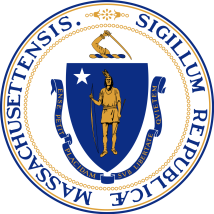 Programa de vacinação domiciliar de MassachusettsO governo do estado, em parceria com os Conselhos locais de saúde, criou um programa que abrange todo o estado para oferecer a vacinação domiciliar a pessoas que não podem ir a um dos centros de vacinação.Elegibilidade para o Programa de vacinação domiciliar de MassachusettsA vacinação domiciliar é para pessoas que não podem sair de casa para ir a um centro de vacinação, mesmo com assistência. Essas pessoas também precisam do seguinte:Ambulância ou assistência de duas pessoas para sair de casa, ouNão podem sair de casa para ir a consultas médicas em circunstâncias normais, ouTêm muitas dificuldades e/ou requerem muito apoio para ir a consultas médicas.Como entrar em contato com o Programa de vacinação domiciliar de MassachusettsAs organizações que prestam apoio a pessoas que não podem sair de casa e podem precisar de vacinação domiciliar devem entrar em contato com a Linha central de admissão do Programa de vacinação domiciliar, operada pela MassOptions, para determinar se a pessoa se qualifica para a vacinação domiciliar e aprender sobre os recursos para agendar a vacinação. Linha central de admissão do Programa de vacinação domiciliar 1-833-983-0485Segunda a sexta-feira9:00h às 17:00hA Linha central de admissão do Programa de vacinação domiciliar está disponível em inglês e espanhol e terá tradutores disponíveis para assistir em cerca de 100 idiomas adicionais.Sobre o Programa de vacinação domiciliar de MassachusettsO governo estadual desenvolveu uma solução multifacetada para garantir a vacinação domiciliar de residentes que não podem sair de casa, mesmo com assistência, para tomar a vacina.Muitos Conselhos locais de saúde gerenciam seus próprios programas de vacinação domiciliar, enquanto outros se afiliaram ao programa de vacinação domiciliar do estado através da Commonwealth Care Alliance (CCA).Quando uma pessoa entra em contato com a Linha central de admissão do Programa de vacinação domiciliar, ela poderá falar com um representante que lhe fará perguntas para determinar se ela se qualifica para a vacinação domiciliar (conforme definido acima). A Linha central de admissão do Programa de vacinação domiciliar somente pode determinar se a pessoa se qualifica para a vacinação domiciliar. Os representantes não podem agendar uma consulta comum para vacinação, responder perguntas gerais sobre a COVID-19 ou dar conselhos de saúde.Se a vacinação domiciliar for apropriada, a pessoa será cadastrada junto ao fornecedor de vacinação domiciliar, Commonwealth Care Alliance, ou será encaminhada ao seu Conselho local de saúde, se ele estiver oferecendo vacinação domiciliar.Se a vacinação domiciliar não for apropriada, a pessoa será encaminhada a outros recursos de assistência para agendar uma consulta em um posto de vacinação ou para achar soluções de transporte.O fornecedor estadual de vacinação domiciliar, Commonwealth Care Alliance, tomará conta do agendamento e administração da vacinação domiciliar.As pessoas cadastradas no Programa estadual receberão uma ligação do fornecedor de vacinação domiciliar para agendar a consulta de vacinação domiciliar em um período de aproximadamente três dias úteis após o cadastramento.O fornecedor estadual de vacinação domiciliar conta com profissionais médicos que administrarão a vacina contra COVID-19 em casa de acordo com todas as diretrizes de saúde pública. Durante o processo de agendamento, o vacinador discutirá as necessidades individuais da pessoa a ser vacinada. Os vacinadores são profissionais médicos treinados que passaram por verificações de antecedentes, seguem todas as melhores práticas de saúde pública e terão medicamentos para lidar com reações alérgicas.O fornecedor estadual de vacinação domiciliar usará a vacina de dose única aprovada pela FDA, a Janssen da Johnson & Johnson.Devido a considerações logísticas em torno do vencimento da vacina enquanto em trânsito, as pessoas que receberem a vacina em casa serão agrupadas com base na sua localização e não com base na ordem de agendamento. Devido a esses desafios logísticos, pode levar várias semanas para que as pessoas recebam a vacina em casa.Pessoas que precisam de assistência com a pré-inscrição ou com o agendamento de uma consulta em um local de vacinação podem ligar para 2-1-1 (877-211-6277).